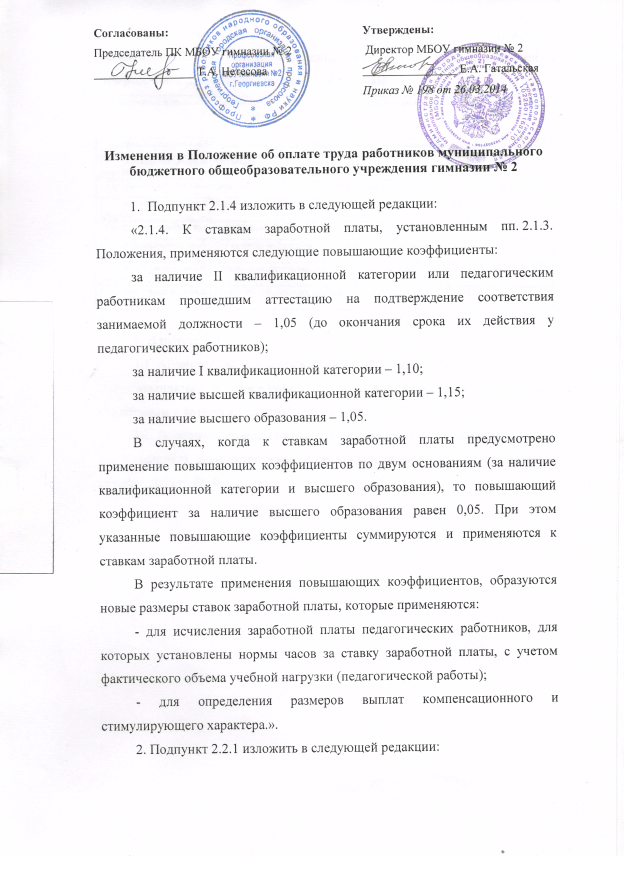 «2.2.1. Размеры должностных окладов служащих Учреждения, установленные на основе отнесения занимаемых ими должностей к профессиональным квалификационным группам:».3. В пункте 4.3:3.1. Абзац второй изложить в следующей редакции: «выплаты к заработной плате педагогическим работникам, отнесенным к категории молодых специалистов;».3.2. Дополнить абзацем пятнадцатым следующего содержания:«выплата педагогическим работникам за классное руководство в размере 1000 рублей.».Наименование должностей входящих в профессиональные квалификационные группы и квалификационные уровниНаименование должностей входящих в профессиональные квалификационные группы и квалификационные уровниДолжностной оклад, рублейПрофессиональная квалификационная группа «Общеотраслевые должности служащих первого уровня»Профессиональная квалификационная группа «Общеотраслевые должности служащих первого уровня»Профессиональная квалификационная группа «Общеотраслевые должности служащих первого уровня»1 квалификационный уровеньСекретарь3722Профессиональная квалификационная группа «Общеотраслевые должности служащих второго уровня»Профессиональная квалификационная группа «Общеотраслевые должности служащих второго уровня»Профессиональная квалификационная группа «Общеотраслевые должности служащих второго уровня»1 квалификационный уровеньЛаборант без категории5060Профессиональная квалификационная группа «Общеотраслевые должности служащих третьего уровня»Профессиональная квалификационная группа «Общеотраслевые должности служащих третьего уровня»Профессиональная квалификационная группа «Общеотраслевые должности служащих третьего уровня»1 квалификационный уровеньБез категории: бухгалтер, программист, юрисконсульт57572 квалификационный уровеньII категория: бухгалтер, программист, юрисконсульт5929 3 квалификационный уровеньI категория: бухгалтер, программист, юрисконсульт6045 